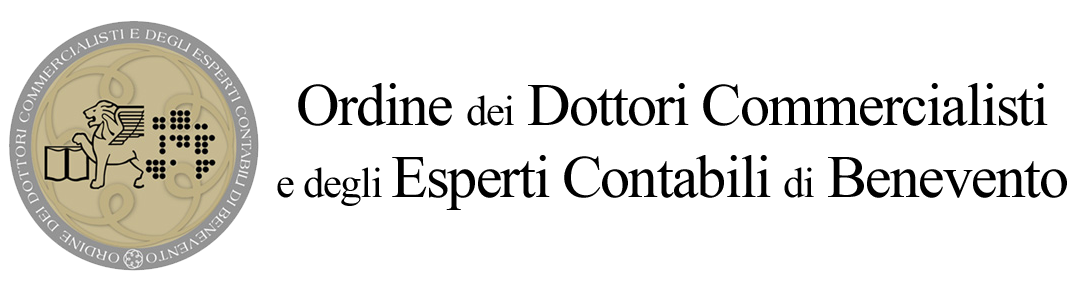 Oggetto : Commissioni di studio dell’Ordine 2017/2020 - Richiesta di adesioneCare Colleghe e cari Colleghi,il Consiglio dell’Ordine, nella seduta del 13 marzo 2017, ha individuato le possibili Commissioni di Studio da istituire per il quadriennio 2017/2020.Ritenendo opportuno che tanti Colleghe e Colleghi possano proficuamente partecipare ai lavori, approfondendo le diverse tematiche, sono state individuate le seguenti possibili Commissioni, distinte per le  diverse aree tematiche :Vi chiedo, pertanto, di manifestare la Vostra preferenza inviando il modulo allegato, debitamente compilato, all’Ufficio di Segreteria dell’Ordine, a mezzo mail o fax, entro e non oltre il prossimo 10 aprile.All’esito delle adesioni ricevute, saranno definite le Commissioni che andranno a comporsi, con la nomina anche dei rispettivi Presidenti e Segretari.Certo di poter contare sulla Vostra partecipazione e collaborazione, Vi saluto cordialmente._________________________________________Sede: Corso Garibaldi, 236 - 82100 BENEVENTO
Tel.: 0824.355121 - 0824.326079 
Fax: 0824.326079 
Email: info@odcecbenevento.it 
P.E.C.: ordine.benevento@pec.commercialisti.it 
Cod. Fisc.: 92044240627www.odcecbenevento.itATTENZIONE: Questo documento è indirizzato esclusivamente al destinatario. Tutte le informazioni ivi contenute, compresi eventuali allegati, sono soggette a riservatezza secondo i termini del D.Lgs. 196/2003 in materia di "privacy" e ne è proibita l'utilizzazione da parte di altri soggetti. Se dovesse aver ricevuto per errore questo messaggio, La preghiamo cortesemente di contattare il mittente al più presto e di cancellarlo immediatamente dopo. Grazie.
DISCLAIMER: Confidentiality Notice - This e-mail message, including any attachments, is for the sole use of the intended recipient and may contain confidential and privileged information. Any unauthorized review, use, disclosure or distribution is prohibited. If you are not the intended recipient, please notify us immediately by telephone or by e-mail and destroy all copies and delete them from your computer system. Thank you.Ai Tutti gli IscrittiLoro sediAREECOMMISSIONIFiscale e ContenziosoImposte dirette e indiretteAccertamento e contenziosoProfessionale e VarieLavoro e previdenzaFinanza agevolataTerzo settoreEconomia AziendaleBilancio, principi contabili e revisioneSocietà e operazioni straordinarieEnti localiProcedimenti giudiziariPerizie e consulenze tecnicheProcedure concorsualiProcedure esecutiveOrganismo di composizione della crisiOrganismo di mediazioneIstituzionaleOrdinamento, deontologia e tirocinioFormazione professionaleIl Presidente(f.to dott. Fabrizio Russo)